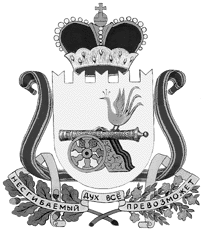 СОВЕТ ДЕПУТАТОВ ТУМАНОВСКОГО СЕЛЬСКОГО ПОСЕЛЕНИЯВЯЗЕМСКОГО РАЙОНА СМОЛЕНСКОЙ ОБЛАСТИРЕШЕНИЕот 29.09.2022                   №8                                                                             На основании статьи 16 Регламента Совета депутатов Тумановского сельского поселения Вяземского района Смоленской области, Совет депутатов Тумановского сельского поселения Вяземского района Смоленской области второго созываРЕШИЛ:    1.Образовать три  постоянных комиссии Совета депутатов Тумановского сельского поселения Вяземского района Смоленской области второго созыва:-комиссия по бюджету, налогам и использованию муниципального имущества;- комиссия по жилищно-коммунальным вопросам и благоустройству;-комиссия социально-культурно-бытовая.    2.Утвердить состав комиссии по бюджету, налогам и использованию муниципального имущества:Председатель комиссии- Иванов В.Л.Зам.председателя комиссии –Новожилова И.А.Члены комиссии:-Александрова Л.А.-Краснов С.А.-Соловьёва Е.Н.-Харькова Т.Е.  3.Утвердить состав комиссии жилищно-коммунальным вопросам и благоустройству:Председатель комиссии - Шафер М.Г.Зам. Председателя комиссии - Краснов С.А.Члены комиссии:- Давыдов П.Г.-Харьков А.А.-Зайцев В.А.    4.Утвердить состав комиссии социально-культурно-бытовая:Председатель комиссии – Фрунтиков В.И.Зам. Председателя комиссии – Александрова Л.А. Члены комиссии:-Булмага Д.-Новожилова И.А.-Соловьёва Е.Н.  5.Разместить данное решение на информационном стенде и официальном сайте Администрации Тумановского сельского поселения Вяземского района Смоленской области.Глава муниципального образованияТумановского сельского поселенияВяземского района Смоленской области                                      М.Г.ГущинаО создании постоянных комиссий Совета депутатов Тумановского сельского поселения Вяземского района Смоленской области второго созыва